TurkeyTurkeyTurkeyApril 2027April 2027April 2027April 2027SundayMondayTuesdayWednesdayThursdayFridaySaturday123456789101112131415161718192021222324National Sovereignty and Children’s Day252627282930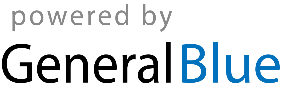 